
昭平县公开选调机关事业单位工作人员工作领导小组2015年11月16日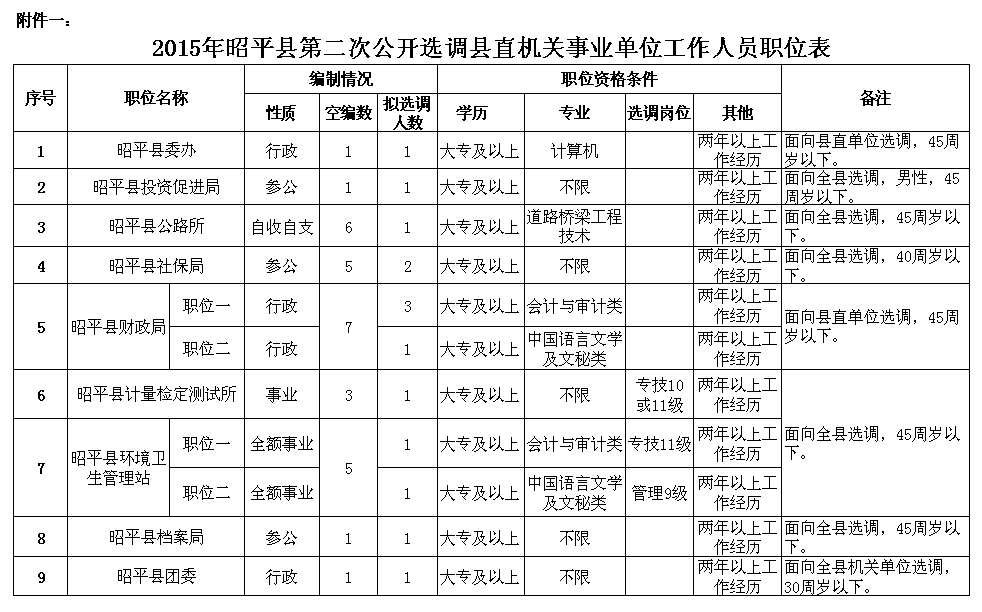 附件2：2015年昭平县第二次公开选调县直机关事业单位工作人员报名表附件3：2015年昭平县第二次公开选调县直机关事业单位工作人员初选评分标准一、学历（2分）：研究生毕业2分；全日制本科毕业1.8分，在职国民教育本科毕业1.6分；全日制专科毕业1.4分，在职国民教育专科毕业1.2分.二、职称（2分）：副高级职称2分；中级职称1.5分；助理级职称1分。三、荣誉（3分）：（近五年：即2011-2015年)：国家级3分；区级2.5分；市级2分；县级1.5分。四、年度考核（3分）（近五年：即2010-2014年）：五年内考核均为“合格”及以上等次得1.5分，其中每获一次优秀累加0.3分。以上四项总分为10分，一、二、三项取最高分，四项得分累加为最后得分。姓 名性 别出生年月(　岁)出生年月(　岁)相片民族籍 贯出生地出生地相片入 党时 间参加工作时间健 康状 况健 康状 况相片职称现聘任岗位教师资格种类教师资格种类相片学 历学 位全日制教 育毕业院校系及专业毕业院校系及专业学 历学 位在 职教 育毕业院校系及专业毕业院校系及专业工作单位及职务工作单位及职务报考职位报考职位工作简历奖惩情况年度考核情况所在单位意见（盖章）年 月   日（盖章）年 月   日（盖章）年 月   日（盖章）年 月   日主管部门意见主管部门意见（盖章）年 月   日（盖章）年 月   日（盖章）年 月   日个人承诺1.本人承诺以上所填写内容属实，如不属实，本人意愿承担由此造成的一切后果。2.按岗位设置有关规定，本人被选调到新单位后，愿意按新单位岗位聘用管理办法聘用新岗位。本人签名：                                         2015年   月   日1.本人承诺以上所填写内容属实，如不属实，本人意愿承担由此造成的一切后果。2.按岗位设置有关规定，本人被选调到新单位后，愿意按新单位岗位聘用管理办法聘用新岗位。本人签名：                                         2015年   月   日1.本人承诺以上所填写内容属实，如不属实，本人意愿承担由此造成的一切后果。2.按岗位设置有关规定，本人被选调到新单位后，愿意按新单位岗位聘用管理办法聘用新岗位。本人签名：                                         2015年   月   日1.本人承诺以上所填写内容属实，如不属实，本人意愿承担由此造成的一切后果。2.按岗位设置有关规定，本人被选调到新单位后，愿意按新单位岗位聘用管理办法聘用新岗位。本人签名：                                         2015年   月   日1.本人承诺以上所填写内容属实，如不属实，本人意愿承担由此造成的一切后果。2.按岗位设置有关规定，本人被选调到新单位后，愿意按新单位岗位聘用管理办法聘用新岗位。本人签名：                                         2015年   月   日1.本人承诺以上所填写内容属实，如不属实，本人意愿承担由此造成的一切后果。2.按岗位设置有关规定，本人被选调到新单位后，愿意按新单位岗位聘用管理办法聘用新岗位。本人签名：                                         2015年   月   日1.本人承诺以上所填写内容属实，如不属实，本人意愿承担由此造成的一切后果。2.按岗位设置有关规定，本人被选调到新单位后，愿意按新单位岗位聘用管理办法聘用新岗位。本人签名：                                         2015年   月   日1.本人承诺以上所填写内容属实，如不属实，本人意愿承担由此造成的一切后果。2.按岗位设置有关规定，本人被选调到新单位后，愿意按新单位岗位聘用管理办法聘用新岗位。本人签名：                                         2015年   月   日1.本人承诺以上所填写内容属实，如不属实，本人意愿承担由此造成的一切后果。2.按岗位设置有关规定，本人被选调到新单位后，愿意按新单位岗位聘用管理办法聘用新岗位。本人签名：                                         2015年   月   日